Как обновить поле Расположение во всех товарах после переименовывания ячеек хранения.Открываем меню Сервис\Поиск и обработка данных\Универсальный подбор и обработка объектовУказываем Номенклатуру, исключаем из выбора группы товаров, нажимаем «Найти объекты»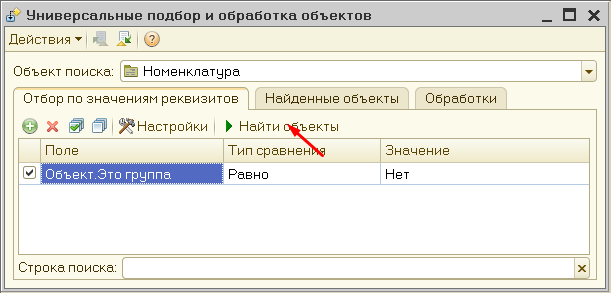 Переходим на вкладку Обработки, дважды кликаем по Произвольный алгоритм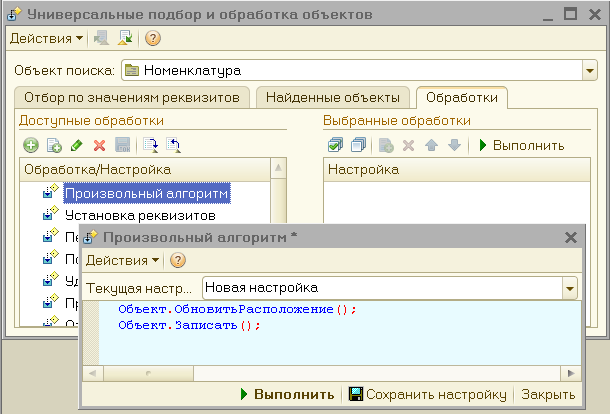 В алгоритме пишем:Объект.ОбновитьРасположение();Объект.Записать();Нажимаем Выполнить.Программа обновит поле расположение у всех товаров.